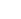 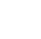 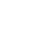 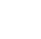 CLICK & MEETHERZLICH WILLKOMMEN.Wir freuen uns, Sie hier begrüßen zu dürfen.Aufgrund der aktuellen Covid-19-Pandemie sind wir verpflichtet, Kontaktdaten unserer Kunden zu erfassen. So können Infektionsketten im Fall der Fälle nachverfolgt werden. Registrieren Sie sich bitte zu Ihrem und zu unserem Schutz kontaktlos, bequem und sicher online über Ihr Smartphone. Sollten Sie noch keinen Termin haben, können Sie diesen nach dem Check-In einfach anfordern oder direkt einen Shopping-Slot reservieren.SCHRITTQR-Code scannenSCHRITTAnleitung folgenSCHUTZ Ihrer DATEN.Für den Schutz Ihrer Daten ist gesorgt. Ihre Daten werden verschlüsselt übertragen und gespeichert. Die Daten können nur von uns als Betreiber entschlüsselt werden, wenn wir von den Gesundheitsbehörden oder der Polizei dazu auffordern werden.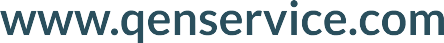 CLICK & MEETFür ein perfektes Shopping-Erlebnis nutzen wir QEN®.SCHRITTQR-Code scannenSCHRITTAnleitung folgenSCHUTZ Ihrer DATEN.Für den Schutz Ihrer Daten ist gesorgt. Ihre Daten werden verschlüsselt übertragen und gespeichert. Die Daten können nur von uns als Betreiber entschlüsselt werden, wenn wir von den Gesundheitsbehörden oder der Polizei dazu auffordern werden.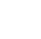 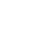 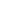 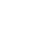 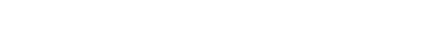 